TSAG (December 2022) updated Supplement 4 to ITU-T A-series of Recommendations.  The amendments are based on contributions to TSAG and the output of TSAG’s ad-hoc group on governance and management of e-meetings (AHG-GME).ITU-T groups are invited to consider the use of its guidance in meetings when there is remote participation.  Attachment: TD155 – revised Supplement 4 to ITU-T A-series Recommendations "Supplement on guidelines for remote participation"_______________________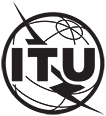 INTERNATIONAL TELECOMMUNICATION UNIONTELECOMMUNICATION
STANDARDIZATION SECTORSTUDY PERIOD 2022-2024INTERNATIONAL TELECOMMUNICATION UNIONTELECOMMUNICATION
STANDARDIZATION SECTORSTUDY PERIOD 2022-2024INTERNATIONAL TELECOMMUNICATION UNIONTELECOMMUNICATION
STANDARDIZATION SECTORSTUDY PERIOD 2022-2024INTERNATIONAL TELECOMMUNICATION UNIONTELECOMMUNICATION
STANDARDIZATION SECTORSTUDY PERIOD 2022-2024INTERNATIONAL TELECOMMUNICATION UNIONTELECOMMUNICATION
STANDARDIZATION SECTORSTUDY PERIOD 2022-2024TSAG-TD157R1INTERNATIONAL TELECOMMUNICATION UNIONTELECOMMUNICATION
STANDARDIZATION SECTORSTUDY PERIOD 2022-2024INTERNATIONAL TELECOMMUNICATION UNIONTELECOMMUNICATION
STANDARDIZATION SECTORSTUDY PERIOD 2022-2024INTERNATIONAL TELECOMMUNICATION UNIONTELECOMMUNICATION
STANDARDIZATION SECTORSTUDY PERIOD 2022-2024INTERNATIONAL TELECOMMUNICATION UNIONTELECOMMUNICATION
STANDARDIZATION SECTORSTUDY PERIOD 2022-2024INTERNATIONAL TELECOMMUNICATION UNIONTELECOMMUNICATION
STANDARDIZATION SECTORSTUDY PERIOD 2022-2024TSAGINTERNATIONAL TELECOMMUNICATION UNIONTELECOMMUNICATION
STANDARDIZATION SECTORSTUDY PERIOD 2022-2024INTERNATIONAL TELECOMMUNICATION UNIONTELECOMMUNICATION
STANDARDIZATION SECTORSTUDY PERIOD 2022-2024INTERNATIONAL TELECOMMUNICATION UNIONTELECOMMUNICATION
STANDARDIZATION SECTORSTUDY PERIOD 2022-2024INTERNATIONAL TELECOMMUNICATION UNIONTELECOMMUNICATION
STANDARDIZATION SECTORSTUDY PERIOD 2022-2024INTERNATIONAL TELECOMMUNICATION UNIONTELECOMMUNICATION
STANDARDIZATION SECTORSTUDY PERIOD 2022-2024Original: EnglishQuestion(s):Question(s):Question(s):RG-WMRG-WMRG-WMGeneva, 12-16 December 2022TDTDTDTDTDTDTDSource:Source:Source:RG-WM Associate RapporteurRG-WM Associate RapporteurRG-WM Associate RapporteurRG-WM Associate RapporteurTitle:Title:Title:LS/o on the new edition of Supplement 4 to ITU-T A-series Recommendations "Supplement on guidelines for remote participation" [to all ITU-T groups, RAG and TDAG]LS/o on the new edition of Supplement 4 to ITU-T A-series Recommendations "Supplement on guidelines for remote participation" [to all ITU-T groups, RAG and TDAG]LS/o on the new edition of Supplement 4 to ITU-T A-series Recommendations "Supplement on guidelines for remote participation" [to all ITU-T groups, RAG and TDAG]LS/o on the new edition of Supplement 4 to ITU-T A-series Recommendations "Supplement on guidelines for remote participation" [to all ITU-T groups, RAG and TDAG]LIAISON STATEMENTLIAISON STATEMENTLIAISON STATEMENTLIAISON STATEMENTLIAISON STATEMENTLIAISON STATEMENTLIAISON STATEMENTFor action to:For action to:For action to:For action to:---For information to:For information to:For information to:For information to:All ITU-T groups, TDAG, RAGAll ITU-T groups, TDAG, RAGAll ITU-T groups, TDAG, RAGApproval:Approval:Approval:Approval:TSAG December 2022TSAG December 2022TSAG December 2022Deadline:Deadline:Deadline:Deadline:N/AN/AN/AContact:Contact:Mr Abdurahman M. AL HASSAN
TSAG ChairmanMr Abdurahman M. AL HASSAN
TSAG ChairmanMr Abdurahman M. AL HASSAN
TSAG ChairmanTel: 	+996 11 461 8015
E-mail: tsagchair@nca.gov.saTel: 	+996 11 461 8015
E-mail: tsagchair@nca.gov.saContact:Contact:Phil RushtonPhil RushtonPhil RushtonTel:	+44 3286 3085
E-mail:	philrushton@rcc-uk.uk Tel:	+44 3286 3085
E-mail:	philrushton@rcc-uk.uk Abstract:As a result of contributions to TSAG (December 2022), Supplement 4 to ITU-T A-series Recommendations, detailing guidance on remote participation, was amended.  This liaison statement would like to raise the attention of all ITU-T groups on this revised supplement , which is also shared with TDAG and RAG for their information.